Medienkommentar 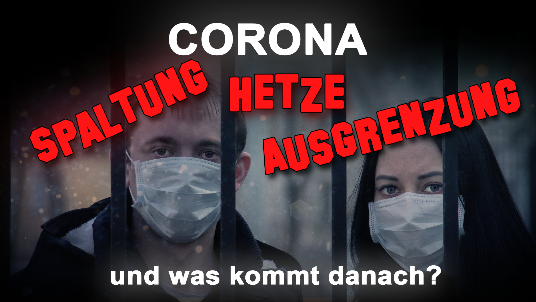 Corona: Spaltung, Hetze, Ausgrenzung – und was kommt danach?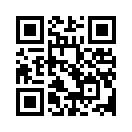 Der deutsche Soziologe und Sozialpsychologe Prof. Harald Welzer erklärt in seinem Buch, wie aus ganz normalen Menschen Massenmörder werden. Er zeigt den Mechanismus auf, nach dem es bereits im 3. Reich zu Ausgrenzung und Genozid kommen konnte. In einem offenen Brief klagen Holocaust-Überlebende die Medien an, das Volk zu belügen und sprechen eine erschreckende Warnung aus.Der deutsche Soziologe und Sozialpsychologe Prof. Harald Welzer, erklärt in seinem Buch "Täter - wie aus ganz normalen Menschen Massenmörder werden". Er zeigt den Mechanismus auf, nach dem es bereits im 3. Reich zu Ausgrenzung und Genozid kommen konnte:Zuerst verlieren allgemein akzeptierte Werte und gesellschaftliche Normen in kleinen Schritten ihre Gültigkeit. Aus ideologischer oder politischer Sicht erscheinen diese Einzelschritte harmlos oder sogar notwendig. Auf diese Weise wird eine kleine Gruppe von Menschen immer mehr aus dem gesellschaftlichen Leben ausgeschlossen. Eine Mehrheit betrachtet sich zunehmend als exklusiv und nimmt die Gruppe der Minderheit oder jedes ihrer Mitglieder als Bedrohung für das Wohl oder die Existenz der Mehrheitsgesellschaft wahr. Laut Prof. Welzer ging allen historisch bekannten Vernichtungsprozessen die Definition einer „bedrohlichen Gruppe“ voraus. Denn dann erscheint es folgerichtig, diese, als bedrohlich wahrgenommene Minderheit, unschädlich zu machen. Moralisch legitimiert, werden so ganz normale Menschen zu Tätern. Es folgt eine sich beschleunigende soziale, psychologische, materielle und juristische Abwertung und Benachteiligung der Minderheit. Sie gipfelte im Nationalsozialismus in der Kennzeichnung, Separierung und Ermordung Tausender Juden.Kla.TV hat unter diesem Gesichtspunkt die aktuelle Entwicklung in Deutschland unter die Lupe genommen und lässt diesbezüglich nicht nur hochrangige Experten, sondern auch einst Betroffene selbst zu Wort kommen:Die Spaltung der Gesellschaft und damit die Diskriminierung und Stigmatisierung von Ungeimpften wird durch Medien und Politik immer offener vorangetrieben.
Der Vorsitzende des Weltärztebundes, Montgomery, äußert öffentlich, dass Ungeimpfte Nachteile in Kauf nehmen müssten. Drosten und Lauterbach erwarten einen schwierigen Herbst mit strengeren Coronaregeln, weil sich zu wenig Deutsche "immunisieren lassen".
In Politik und Medien spricht man mittlerweile von der "Pandemie der Ungeimpften". Von Gesundheitsminister Spahn ist zu hören "Wir impfen Deutschland in die Freiheit"
Der ehemalige Bundespräsident und Pfarrer Joachim Gauck bezeichnet alle Impfunwilligen als "Bekloppte".

Diese angstschürenden, spalterischen Aussagen hochrangiger Politiker und angeblicher Experten zeigen bereits immer drastischere Auswirkungen in der Gesellschaft. 
Nach Hamburg setzen inzwischen immer mehr Bundesländer auf die 2G-Corona-Regel. Mehrere Bundesländer planen, die Lohnfortzahlung für Covid-Ungeimpfte in Quarantäne abzuschaffen.Schulen erwägen, nur geimpfte Kinder mit auf Klassenfahrt zu nehmen. Die Kantine der Uniklinik Halle richtet separate Sitzplätze für Ungeimpfte ein. Ärzte und Kliniken verweigern Ungeimpften medizinische Behandlungen und erteilen rechtswidrig Hausverbote. Brutale Übergriffe auf Kritiker der Corona-Maßnahmen mehren sich. So brachen Mitarbeiter eines Ordnungsamtes im Ruhrgebiet einem Jungen die Nase, weil er keine Maske trug.Hausdurchsuchungen und Berufsverbote für kritischen Ärzte, Richter oder Polizisten sind an der Tagesordnung. Kritische Stimmen aus der Wissenschaft, wie Prof. Sucharit Bhakdi, werden zensiert und diffamiert. 
Ungeimpfte und Kritiker der Coronamaßnahmen werden zunehmend von Politik und Medien stigmatisiert und als Gefahr und Bedrohung dargestellt, was wiederum Ängste bei den Geimpften schürt.Wissenschaftler, wie der Neurobiologe Gerald Hüther messen jedoch der Angst eine Schlüsselrolle in diesem Geschehen zu. Menschen ließen sich am besten manipulieren, wenn eine Gefahr immer und immer wieder vor Augen geführt würde.Der Psychoanalytiker Hans-Joachim Maatz warnt ebenfalls vor dieser Entwicklung. Durch ständig geschürte Angst würden Lügen glaubhaft gemacht und Menschen krank und böse. Und auch der Psychiater Dr. Raphael Bonelli verweist auf die Angst als Steuerungsinstrument in totalitären Regimen, wie wir es aus der Geschichte bereits kennen. Das Problem der Mitläufer aus Angst sei ein gewaltiges, betont er und  Verbrechen aus der Vergangenheit hätten nicht stattfinden können, wenn es nicht so viele Mitläufer gegeben hätte, die aus Angst um sich selbst mitmachten. Bonelli meint, wir bräuchten einen klaren Blick, um zu erkennen wohin wir uns bewegen.Klare Worte findet auch der Historiker und Friedensforscher Dr. Daniele Ganser. In seinen Vorträgen erläutert er, wie Menschen immer wieder nach gleichem Muster manipuliert und gespalten würden, indem die eine Gruppe für minderwertig erklärt und die andere gegen sie aufgehetzt werde. Und dann sei der Schritt bis zur Verfolgung, Tötung und Vernichtung nicht mehr weit. Auch hier zeigen sich die eingangs genannten Muster, die Prof. Harald Welzer beschreibt: Eine Mehrheit betrachtet sich zunehmend als exklusiv und die Gruppe der Minderheit oder jedes ihrer Mitglieder wird als Bedrohung für das Wohl oder die Existenz der Mehrheitsgesellschaft wahrgenommen.Eine solche Bedrohung für das Wohl der Gesellschaft scheint aktuell Prof. Sucharit Bhakdi darzustellen, der auf Grund seiner kritischen Berichterstattung zu den Corona-Impfstoffen nun einer medialen Hetzkampagne ausgesetzt ist. Aufgrund einer Aussage wurde er von genau jener sich für exklusiv haltenden Gruppe von Politikern und Medienschaffenden als antisemitisch stigmatisiert. Doch wer könnte Antisemitismus besser beurteilen als Holocaust-Überlebende selbst oder ihre Nachfahren?In einem offenen Brief klagen diese die Medien an, das Volk zu belügen und sprechen eine erschreckende Warnung aus:
„Nachdem uns die erschreckende Meldung erreichte, dass die staatlich finanzierten Medien Professor Sucharit Bhakdi als Antisemiten beschuldigt haben, haben wir uns entschlossen, diesen Brief zu schreiben. Wir stehen hinter Professor Bhakdi, weil er die Wahrheit spricht.Sie, die Medien, haben das Volk jahrelang belogen, indem Sie falsche Lehren aus dem Holocaust gepredigt haben. Das ist nicht die Lehre aus dem Holocaust, dass Juden nicht getötet oder in Frage gestellt werden dürfen. Kein Mensch darf getötet werden!Die Lehre aus dem Holocaust ist, dass man nicht zusehen und nicht mitmachen darf, wenn eine Minderheit verfolgt wird. Sie haben den Holocaust für das Gegenteil instrumentalisiert: um den Menschen den Willen zu nehmen, sich gegen Unrecht zu wehren. Und auf diese gottlose Weise haben Sie einen neuen Holocaust vorbereitet und sind dabei, ihn umzusetzen.Wir warnen ausdrücklich davor, dass sich ein weiterer Holocaust entfaltet, nur größer und raffinierter. Die Brutalität, mit der Sie die Opposition sowohl verbal als auch physisch bekämpfen, verleugnen, verletzen und demütigen, dient dazu, die Wahrheit zu unterdrücken. Zerstörte Existenzen, Wohnungsdurchsuchungen, Berufsverbote, Zwangseinweisungen in die Psychiatrie und Schlimmeres – das könnte die Geschichte aus unserem Leben sein, doch ist das die Realität die wir in Deutschland beobachten.Wir lassen uns nicht zum Schweigen bringen.“Die Unterzeichnenden:Yoel Abraham
Freida Weber
Samuel Abraham
N. Rubin
Chana Poper
Yocheved Werzberger
Miriam Weiss
Yoel Gereidi
Z. Fogel
A. E. Friedrich
Y. Friedrich
Hershel Indig
Yisocher Dov Rumpler
Yakov Cohen
Joel Sabel
Chaim Vigder
Shaindy Vigder
M. Wagschal
Eliazer Werzberger
A. Freilich
Yidel Lichter
Hillel Handler
Mascha Orel
Leah Lichter
Solomon Diamand
Chaim A. Weiss
Sarah Weiss
Cheskel HocheiserGenendel Kernkarut
Elye Glick
Faiga Glick
Joel Bernbaum
Andrea Drescher
von ah. +TeamQuellen:Montgomery:
https://www.nordkurier.de/politik-und-wirtschaft/testpflicht-fuer-ungeimpfte-ab-herbst-sogar-im-supermarkt-0744610108.html

Drosten:
Mitteldeutsche Zeitung, 6. September 2021, Seite 5 "Mit Sorge in den Herbst"

Spahn:
https://www.welt.de/politik/deutschland/article233333163/Jens-Spahn-zu-Corona-Wir-impfen-Deutschland-zurueck-in-die-Freiheit.html

Gauck:
https://www.bild.de/politik/inland/politik-inland/corona-alt-bundespraesident-gauck-nennt-impfgegner-bekloppte-77646490.bild.html

Auswirkungen:
https://www.wochenblick.at/skandal-spahn-will-den-lockdown-fuer-ungeimpfte/
https://www.epochtimes.de/politik/deutschland/mehrere-bundeslaender-wollen-quarantaene-lohnfortzahlung-fuer-ungeimpfte-abschaffen-a3599717.html
https://de.rt.com/meinung/123808-druck-ausgrenzung-angstmache-nrw-schule/
https://de.rt.com/inland/124263-brutaler-wahlkampf-in-berlin-wahlkampfhelfer/
https://www.nordkurier.de/aus-aller-welt/ungeimpfte-muessen-getrennt-von-kollegen-essen-0745014709.html
https://www.bild.de/regional/ruhrgebiet/ruhrgebiet-aktuell/hagen-ordnungsamt-mitarbeiter-brechen-junge-ohne-maske-die-nase-77636228.bild.html
https://de.rt.com/inland/124263-brutaler-wahlkampf-in-berlin-wahlkampfhelfer/

Expertenstimmen:
Neurobiologe Gerald Hüther
https://tubereader.me/videos/tdil/FCIIM5hUqUg?tg_rhash=df10592c8ca5b8

Psychiater Hans-Joachim Maatz
https://wissenschaftstehtauf.de/#ueber

Psychiater Dr. Raphael Bonelli:
https://tubereader.me/videos/tdil/HFSmTdGPV5k?tg_rhash=df10592c8ca5b8.

Historiker und Friedensforscher Dr. Daniele Ganser /2:10 min
https://www.youtube.com/watch?v=V2MhOBwg2Ok

Prof. Sucharit Bhakdi
https://www.wochenblick.at/zu-gefaehrlich-fuer-die-maechtigen-die-hinterhaeltige-kampagne-gegen-bhakdi/
https://report24.news/fachlich-ist-sanfter-professor-unschlagbar-nun-kommt-antisemitismuskeule/

Offener Brief
https://report24.news/holocaust-ueberlebende-unterstuetzen-prof-bhakdi-gegen-falsche-vorwuerfe/Weitere Sendungen zum Thema :  Vorträge von Prof. Dr. med. Sucharit Bhakdi, Facharzt für Mikrobiologie und Infektionsepidemiologie - https://www.kla.tv/SucharitBhakdi 

  Vereint gegen Spaltung: 2D Lichtertanz "Weltenschicksal" - https://www.kla.tv/8632Das könnte Sie auch interessieren:#Coronavirus - Covid-19 - www.kla.tv/Coronavirus

#SucharitBhakdi - www.kla.tv/SucharitBhakdi

#Medienzensur - www.kla.tv/Medienzensur

#Medienkommentar - www.kla.tv/MedienkommentareKla.TV – Die anderen Nachrichten ... frei – unabhängig – unzensiert ...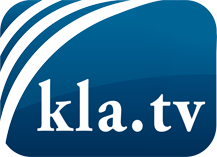 was die Medien nicht verschweigen sollten ...wenig Gehörtes vom Volk, für das Volk ...tägliche News ab 19:45 Uhr auf www.kla.tvDranbleiben lohnt sich!Kostenloses Abonnement mit wöchentlichen News per E-Mail erhalten Sie unter: www.kla.tv/aboSicherheitshinweis:Gegenstimmen werden leider immer weiter zensiert und unterdrückt. Solange wir nicht gemäß den Interessen und Ideologien der Systempresse berichten, müssen wir jederzeit damit rechnen, dass Vorwände gesucht werden, um Kla.TV zu sperren oder zu schaden.Vernetzen Sie sich darum heute noch internetunabhängig!
Klicken Sie hier: www.kla.tv/vernetzungLizenz:    Creative Commons-Lizenz mit Namensnennung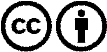 Verbreitung und Wiederaufbereitung ist mit Namensnennung erwünscht! Das Material darf jedoch nicht aus dem Kontext gerissen präsentiert werden. Mit öffentlichen Geldern (GEZ, Serafe, GIS, ...) finanzierte Institutionen ist die Verwendung ohne Rückfrage untersagt. Verstöße können strafrechtlich verfolgt werden.